Publicado en España el 21/03/2019 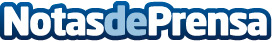 Lo más valorado de los patinetes eléctricos por los compradores, según un estudio realizado por tiendas.com Los patinetes eléctricos se han convertido en un elemento más de la vida cotidiana de las ciudades. Son ligeros, fáciles de manejar, rápidos, autónomos y se pueden llevar contigo donde se quiera. Facilitan la movilidad dentro de entornos urbanos, entornos propensos siempre a los atascos de vehículos y las dificultades de acceso a ciertos puntos. Los patinetes eléctricos ayudan a las personas a desplazarse por la ciudad sin problemas, evitando así todos los inconvenientes del tráficoDatos de contacto:María José Capdepón Valcarce600005872Nota de prensa publicada en: https://www.notasdeprensa.es/lo-mas-valorado-de-los-patinetes-electricos Categorias: Nacional Sociedad Logística Consumo Movilidad y Transporte http://www.notasdeprensa.es